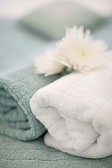 Additional ServicesEar/Nose Piercing                                   $50.00Electrosurge Skin Tag Removal            $50.00 Brow Tint / Lash Tint                              $20.00Extractions                                               $40.00